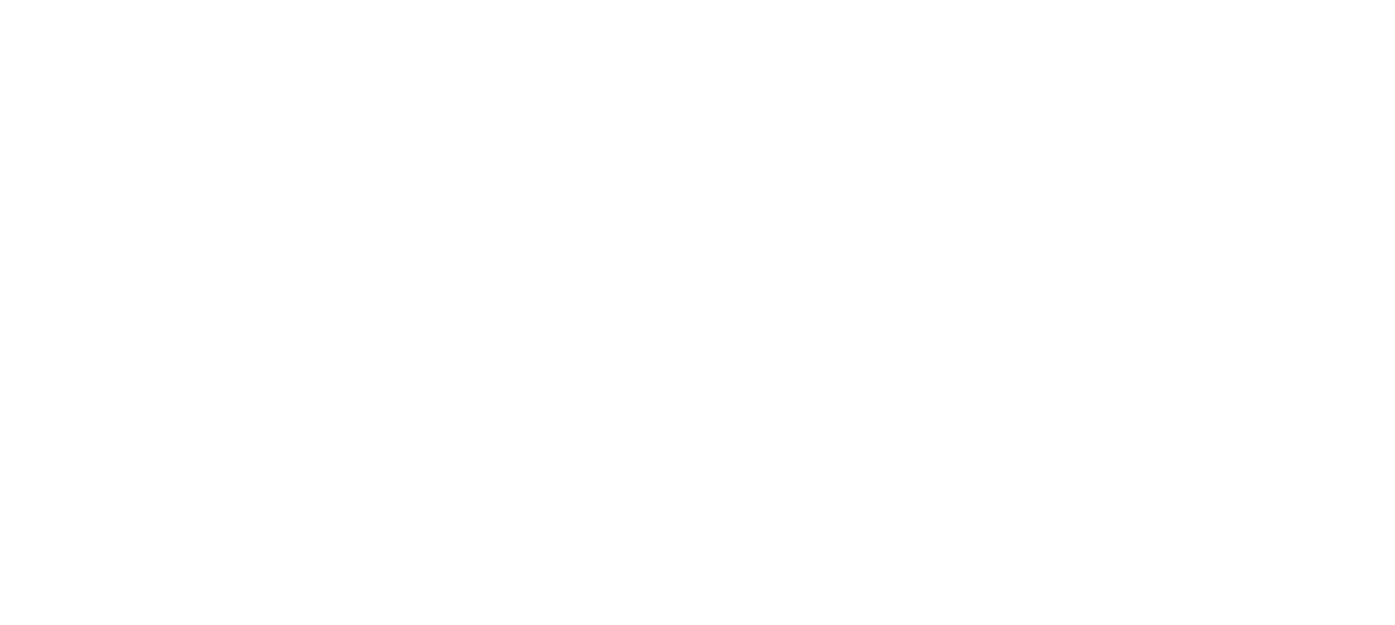 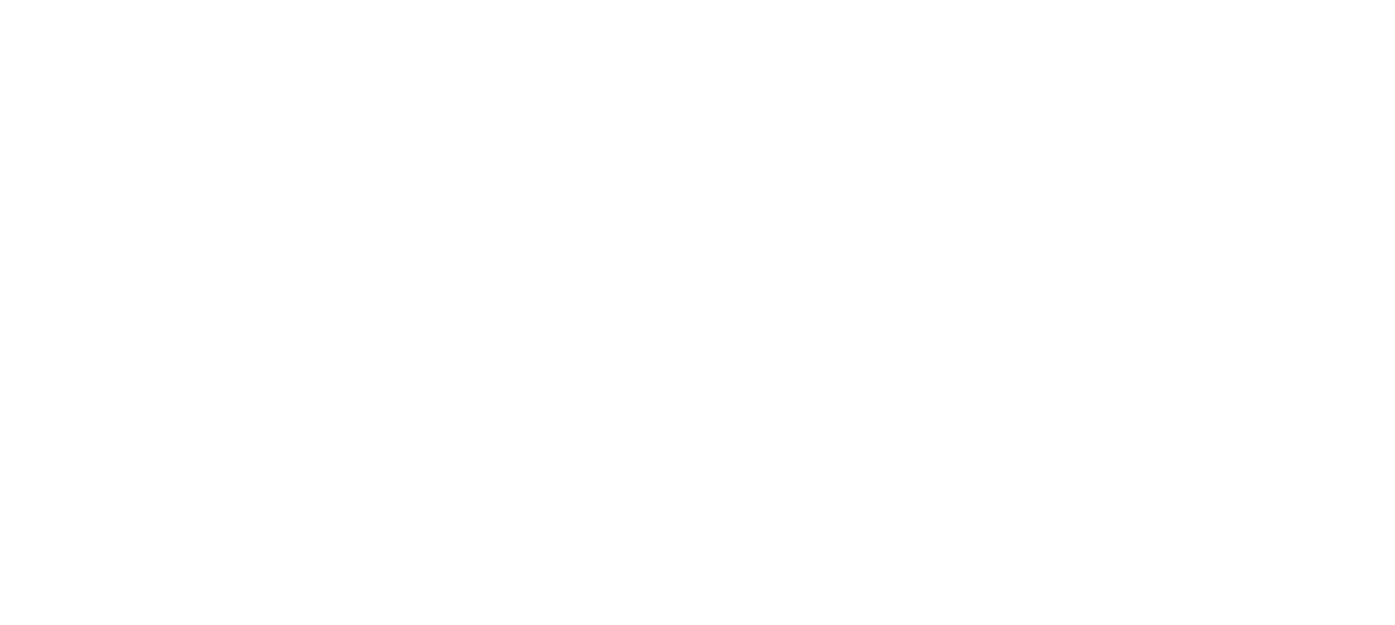 Formato para Entrega de Ensayos o Artículos AcadémicosCuando el trabajo de integración curricular consista en ensayos o artículos académicos, los estudiantes no deberán entregar el empastado del mismo, sino que únicamente deberán entregar lo siguiente:CD con el archivo del ensayo o artículo académico de acuerdo a la estructura especificada en el presente documento, en formato editable Word y en PDF.Anexo 2 “Autoría” y Anexo 3 “Autorización de Publicación” impresos y debidamente suscritos por el estudiante.Los archivos digitales, en Word y PDF, que serán entregados en el CD, deberán tener la siguiente estructura:ContenidoLos tipos de letras aceptados son Arial, Calibri o Times New Roman. El mismo tipo de letra debe ser utilizado consistentemente en todo el cuerpo del documento. El tamaño de letra del texto puede variar entre 10 y 12 puntos, con 1.5 de interlineado.Todas las hojas de la tesis deben ir numeradas, con excepción de la hoja en blanco, la carátula, el acta de sustentación del trabajo de titulación, la autoría, la autorización de publicación y las secciones iniciales.Hoja en BlancoInicialmente, se incluirá una hoja en blanco.CarátulaEn la carátula, aparecerán los datos de la portada con el sello de la institución a color y con la información especificada en el ANEXO 1 – CARÁTULA A COLORES.Acta de Sustentación del Trabajo de Integración CurricularEn la página siguiente a la carátula se debe anexar un escaneado del Acta de Sustentación de Trabajo de Titulación, que deberá ser entregada por el Secretario del Tribunal de Sustentación al estudiante.AutoríaSe anexará un escaneado del documento de Autoría, debidamente firmada, de acuerdo al ANEXO 2 – AUTORÍA.Autorización de PublicaciónSe anexará un escaneado del documento de Autorización de Publicación, debidamente firmada, de acuerdo al ANEXO 3 – AUTORIZACIÓN DE PUBLICACIÓN.Secciones InicialesSe incluirán las siguientes secciones en el documento, en hojas independientes:Dedicatoria (en caso que el estudiante desee incluir) – máximo 1 hoja;Agradecimiento (en caso que el estudiante desee incluir) – máximo 1 hoja;Resumen en inglés y español de aproximadamente 200 palabras cada uno y palabras clave, en hojas separadas.ANEXO 4 – SECCIONES INICIALESEnsayos o Artículos AcadémicosSe incluirá el ensayo o artículo académico elaborado por el estudiante. En caso que el ensayo o artículo en alguna base indexada, se deberá incluir la carta de aceptación de la publicación.Cabe mencionar que, si el ensayo o artículo académico se va a publicar en una base indexada, el mismo no será cargado en su totalidad en el repositorio digital de la Universidad, sino únicamente el resumen que consta en las secciones iniciales.CDDentro del CD se deberá incluir:El trabajo de integración curricular en formato editable Word, con el contenido descrito en el numeral 1.1 del presente documento. El nombre del documento será: TRABAJO DE INTEGRACION CURRICULAR – APELLIDO Y NOMBRE DEL AUTOR.El trabajo de integración curricular en formato PDF o en formato no editable, con el contenido descrito en el numeral 1.1 del presente documento. El nombre del documento será: TRABAJO DE INTEGRACION CURRICULAR – APELLIDO Y NOMBRE DEL AUTOR.El CD deberá tener la carátula definida en el ANEXO 5 – CARÁTULA CD.AnexosAnexo 1 – CarátulaAnexo 2 – AutoríaAnexo 3 – Autorización de PublicaciónAnexo 4 – Secciones InicialesAnexo 5 – Carátula CD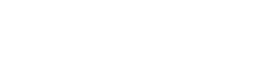 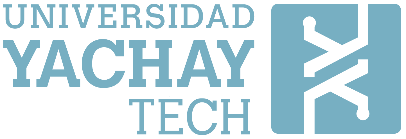 UNIVERSIDAD DE INVESTIGACIÓN DE TECNOLOGÍA EXPERIMENTAL YACHAY(Centrado, negrita, 18 puntos)Escuela de Ciencias XXXXXXXXX(Centrado, negrita, 14 puntos)TÍTULO: XXXXXX(Centrado, negrita, 16 puntos)Trabajo de integración curricular presentado como requisito para la obtencióndel título de XXXXXXX(Centrado, normal, 16 puntos)Autor:(Centrado, negrita, 14 puntos)Apellidos y Nombre(Centrado, normal, 14 puntos)Tutor:(Centrado, negrita, 14 puntos)Título Académico - Apellidos y Nombre(Centrado, normal, 14 puntos)Urcuquí, mes y año(Centrado, normal, 14 puntos)AUTORÍAYo, NOMBRES Y APELLIDOS, con cédula de identidad ________, declaro que las ideas, juicios, valoraciones, interpretaciones, consultas bibliográficas, definiciones y conceptualizaciones expuestas en el presente trabajo; así cómo, los procedimientos y herramientas utilizadas en la investigación, son de absoluta responsabilidad de el/la autora (a) del trabajo de integración curricular, ensayo o artículo científico.  Así mismo, me acojo a los reglamentos internos de la Universidad de Investigación de Tecnología Experimental Yachay. Urcuquí, mes y año.___________________________Nombres y ApellidosCI:AUTORIZACIÓN DE PUBLICACIÓNYo, NOMBRES Y APELLIDOS, con cédula de identidad ________, cedo a la Universidad de Tecnología Experimental Yachay, los derechos de publicación de la presente obra, sin que deba haber un reconocimiento económico por este concepto. Asimismo, autorizo a la Universidad que realice la digitalización y publicación de este trabajo de integración curricular, en el repositorio virtual, de conformidad a lo dispuesto en el Art. 144 de la Ley Orgánica de Educación Superior. En caso que el ensayo o artículo se encuentre aprobado para publicación en bases indexadas, únicamente se publicará el resumen del mismo.Urcuquí, mes y año.___________________________Nombres y ApellidosCI:DedicatoriaEn caso que el estudiante desee, podrá incluir una dedicatoria.Nombres y ApellidosAgradecimientoEn caso que el estudiante desee, podrá incluir agradecimientos.Nombres y ApellidosResumenIncluir el resumen del trabajo de integración curricular, que deberá tener un aproximado de 200 palabras.Palabras Clave:Incluir las palabras clave del trabajo de integración curricular.AbstractIncluir el resumen del trabajo de integración curricular, que deberá tener un aproximado de 200 palabras.Key Words:Incluir las palabras clave del trabajo de integración curricular en inglés.